We are good friends and support each other...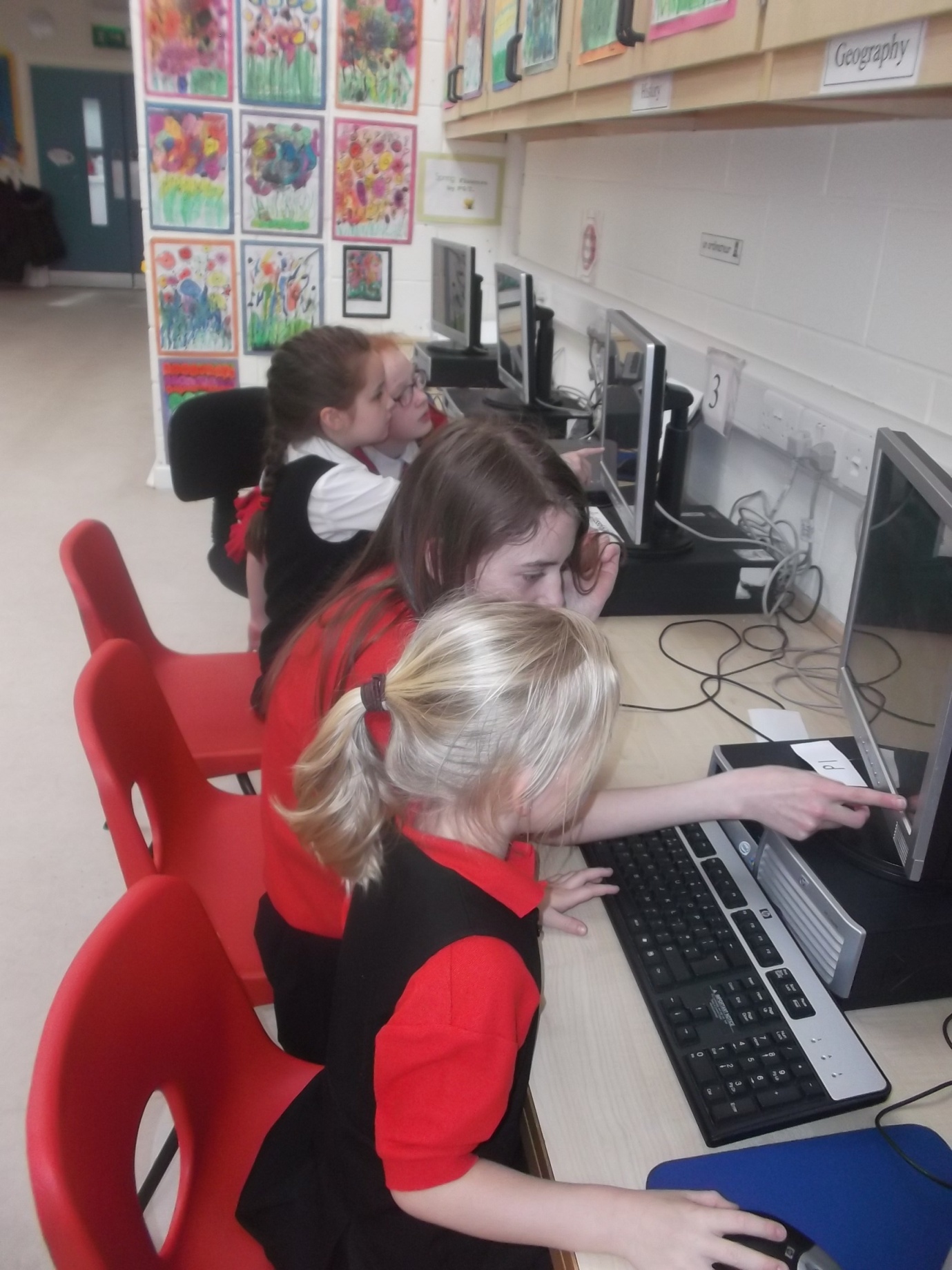 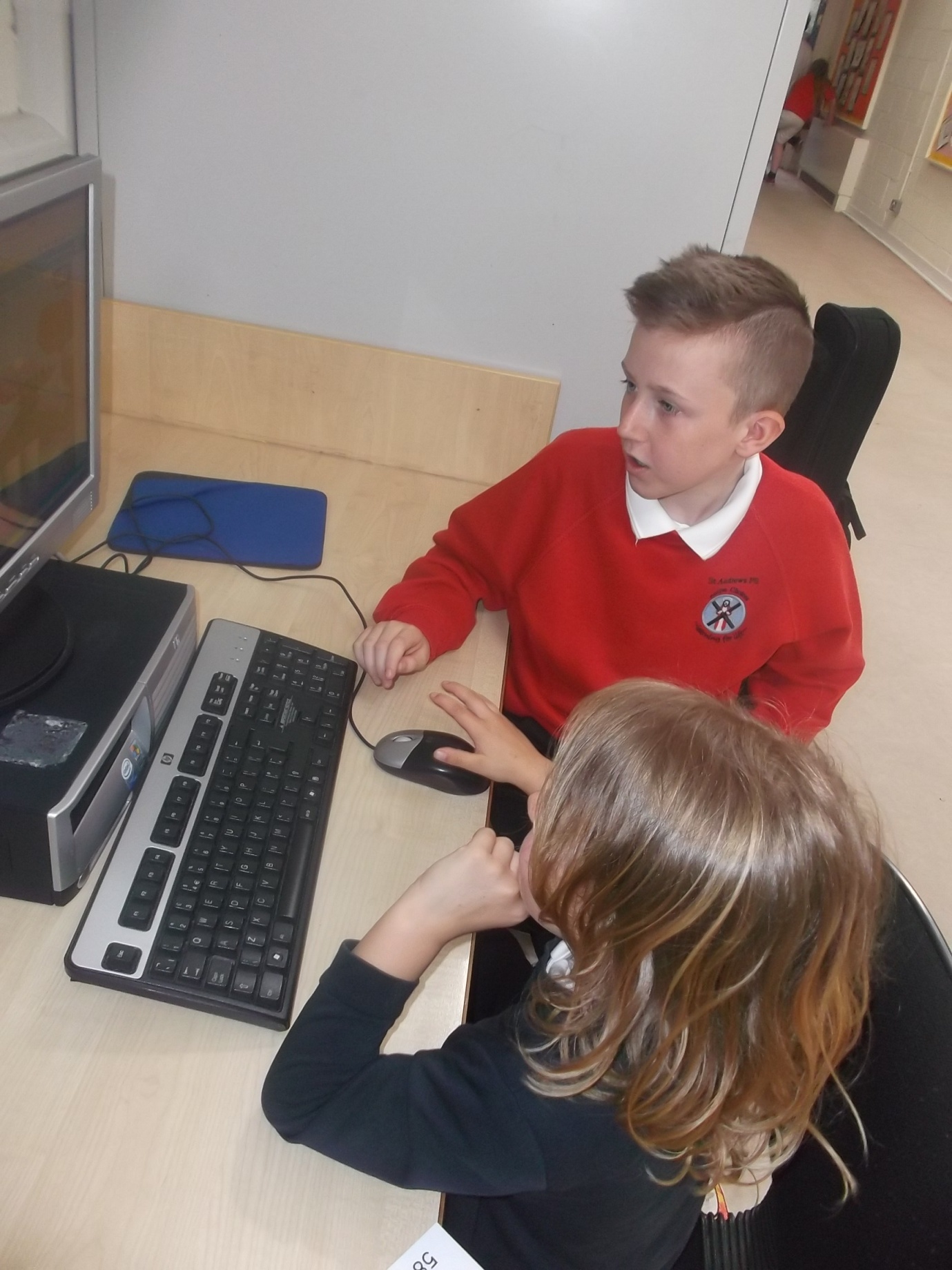 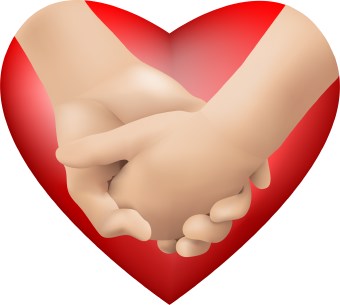 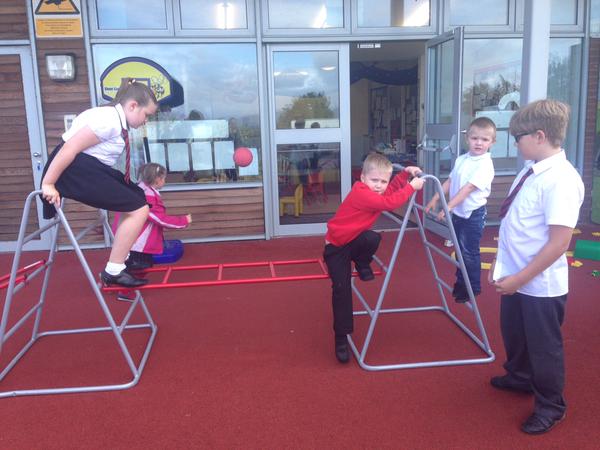 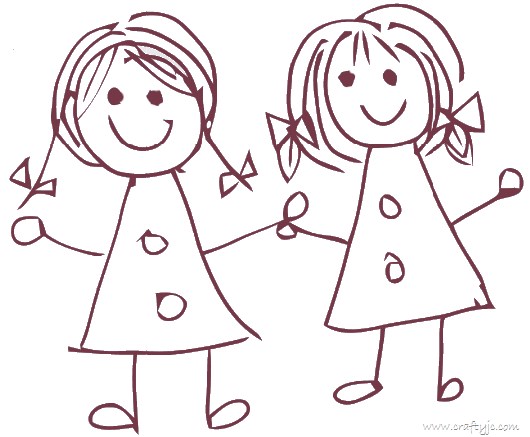 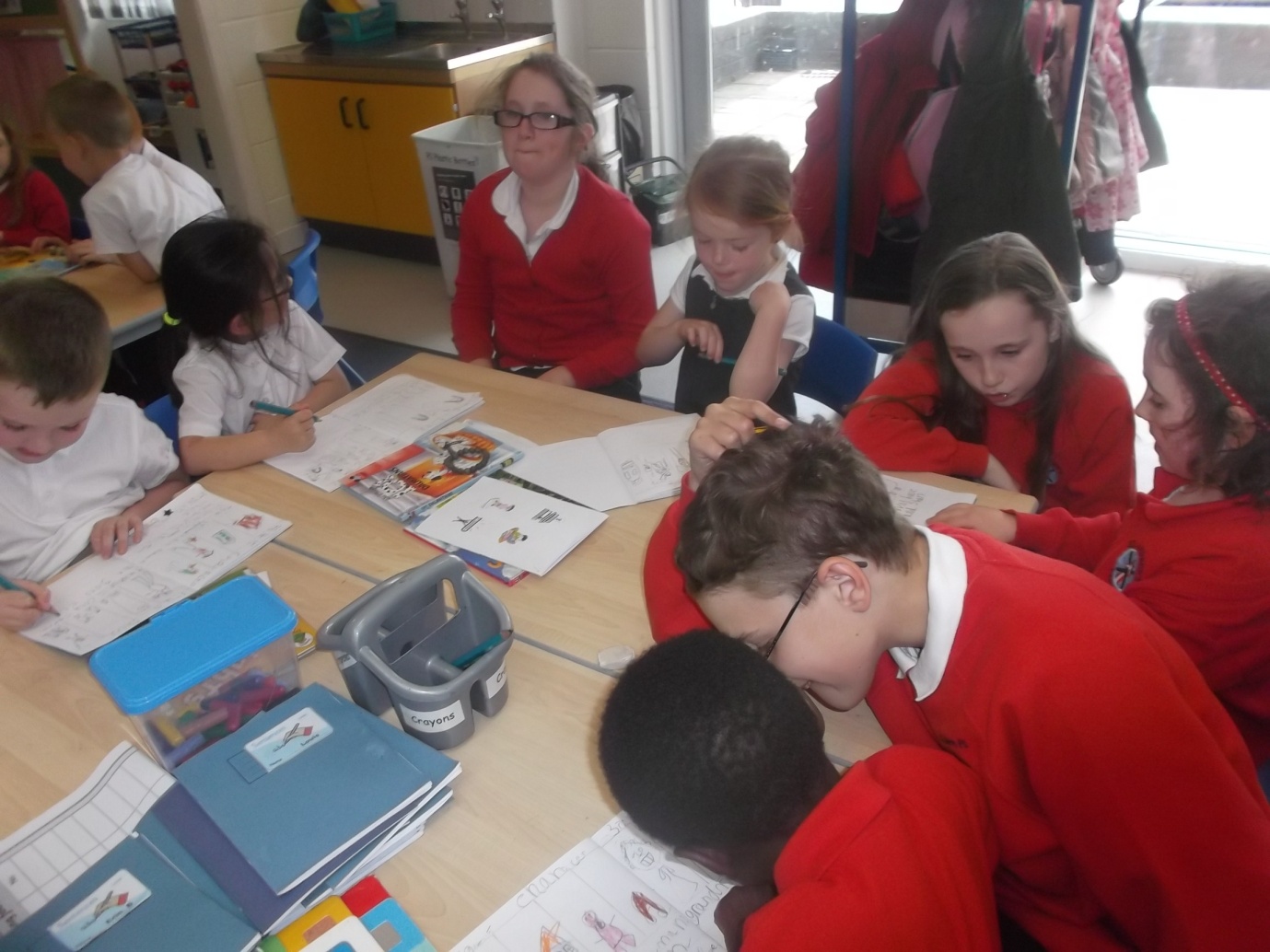 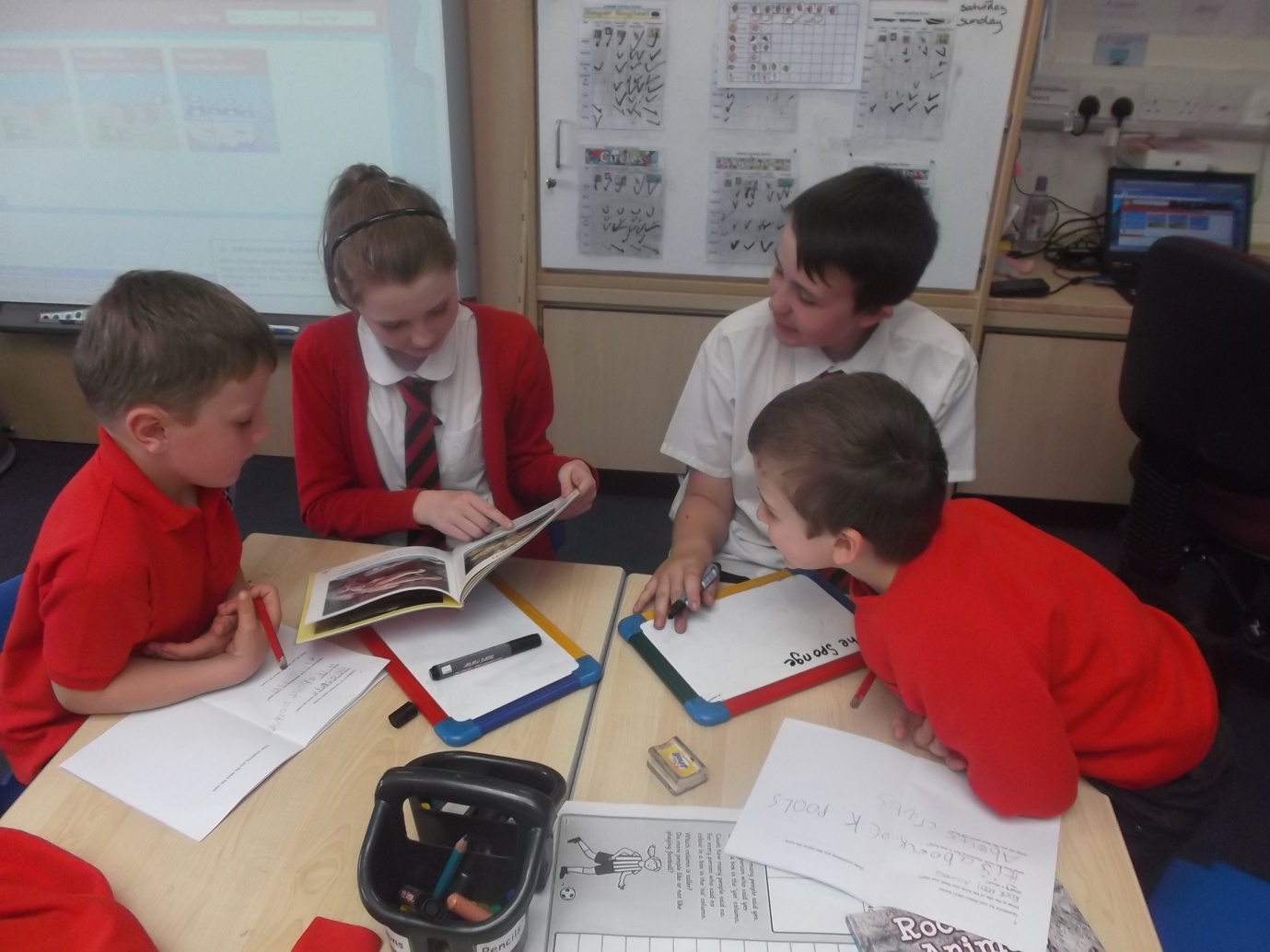 We are artists...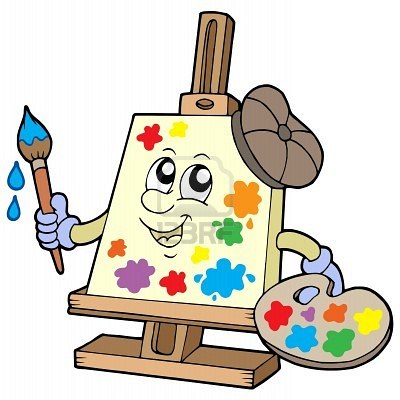 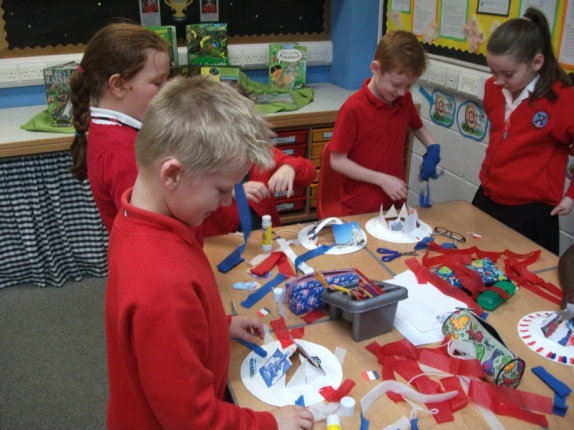 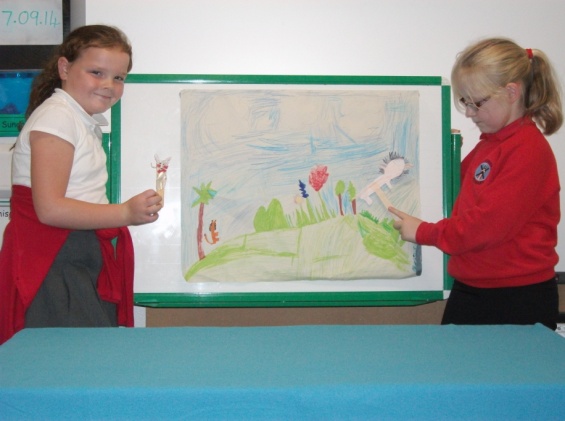 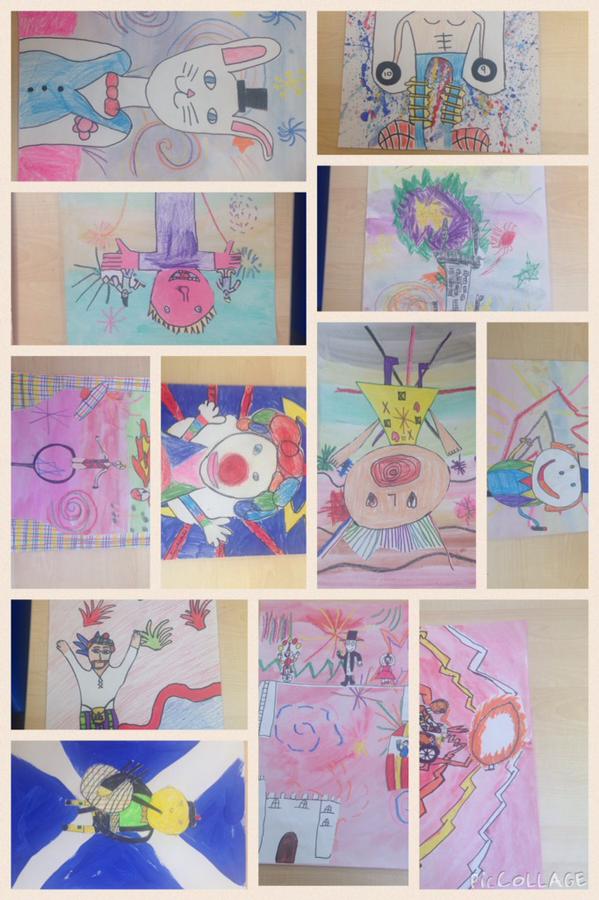 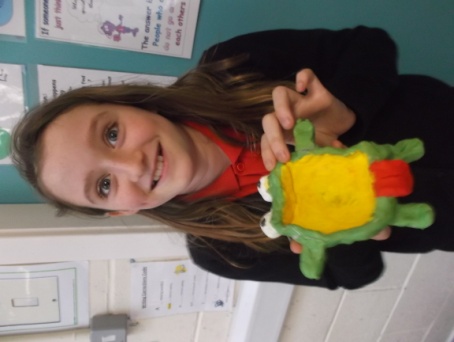 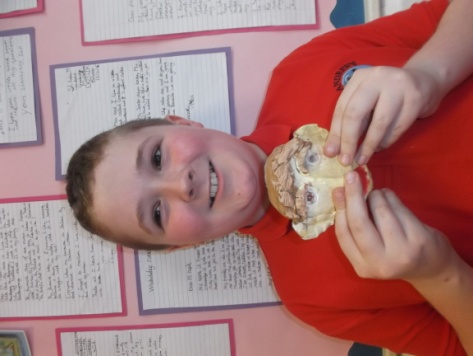 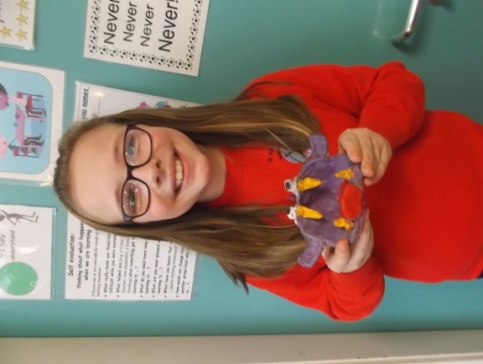 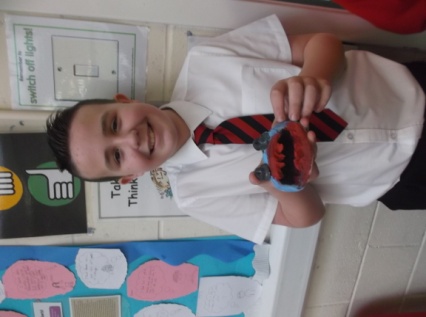 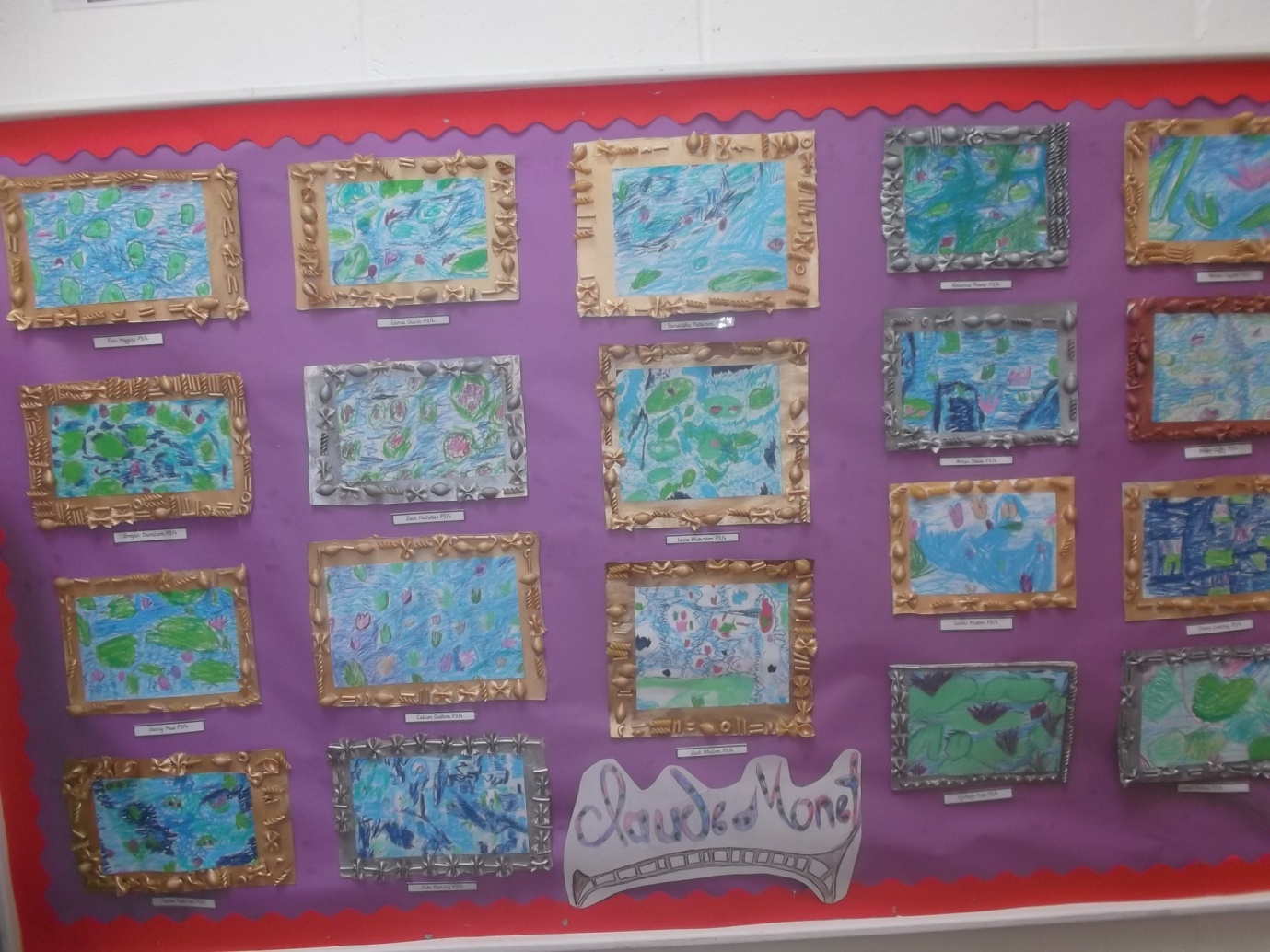 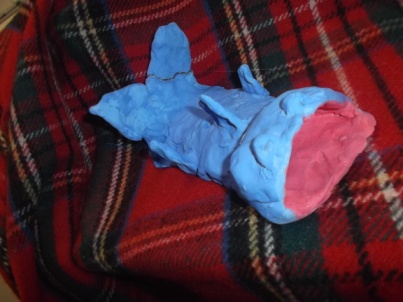 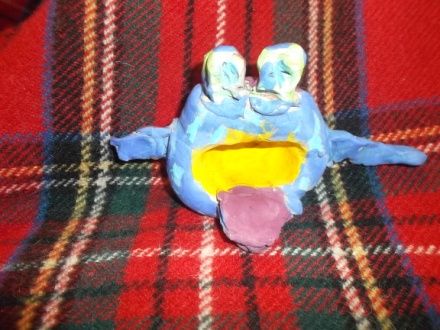 The family that eats together stays together...0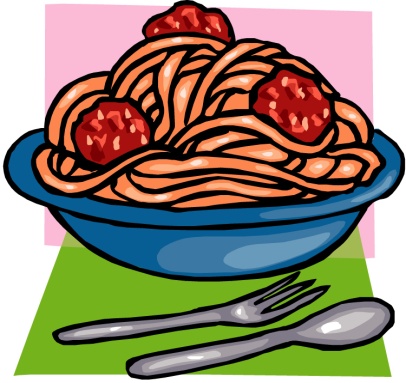 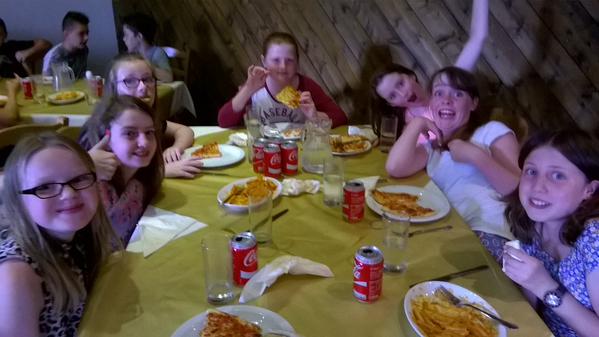 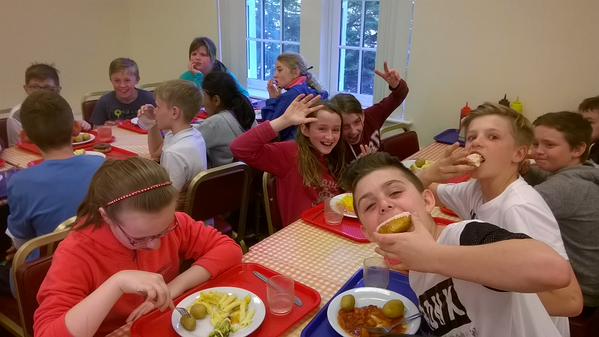 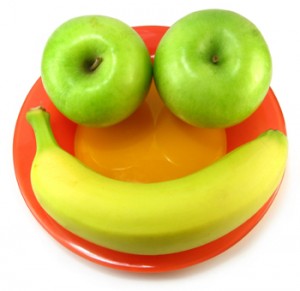 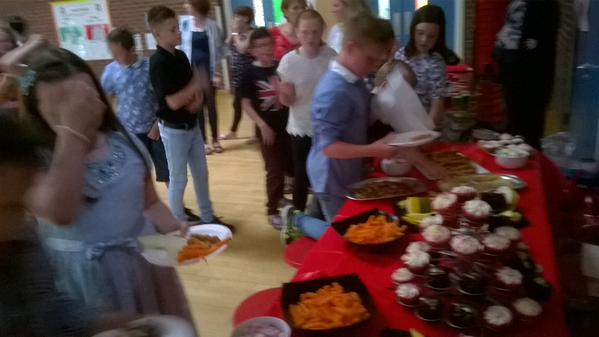 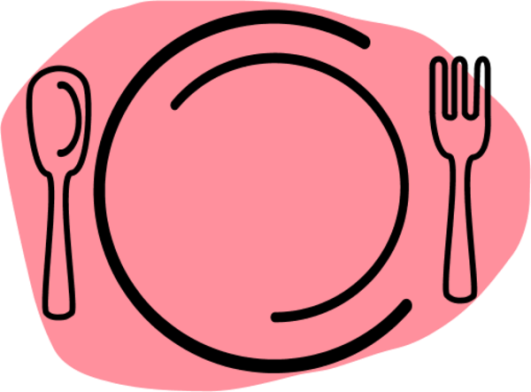 We play together...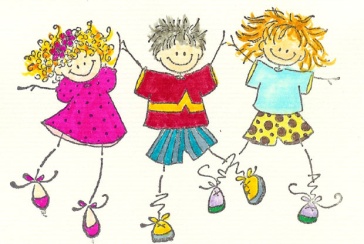 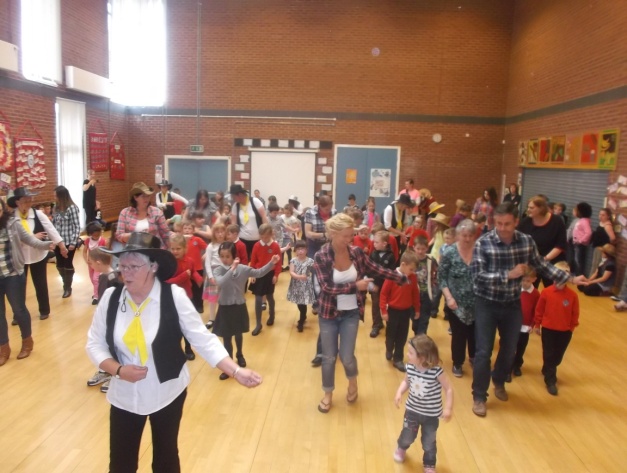 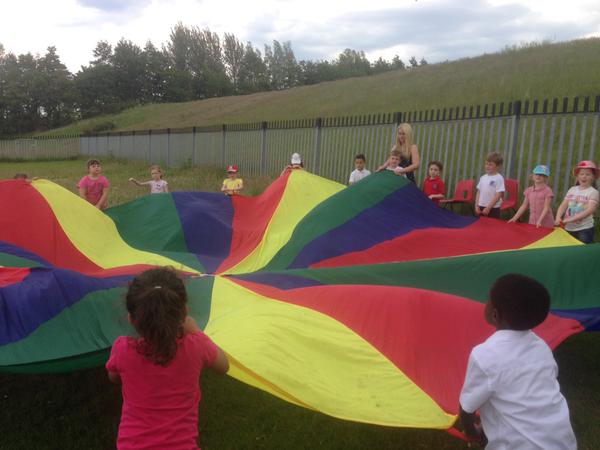 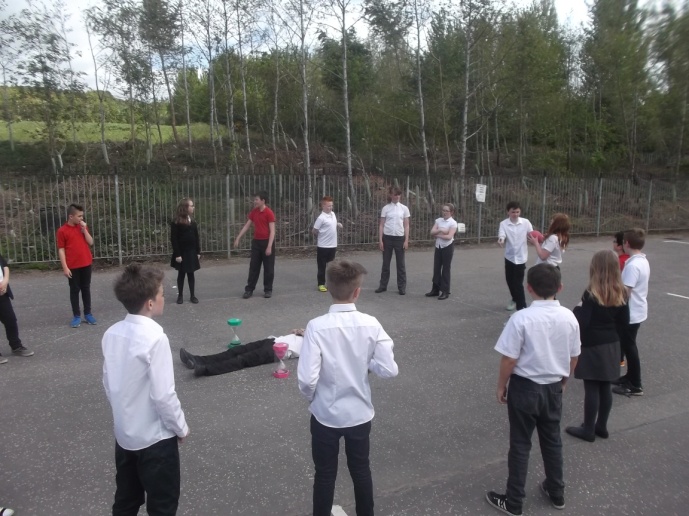 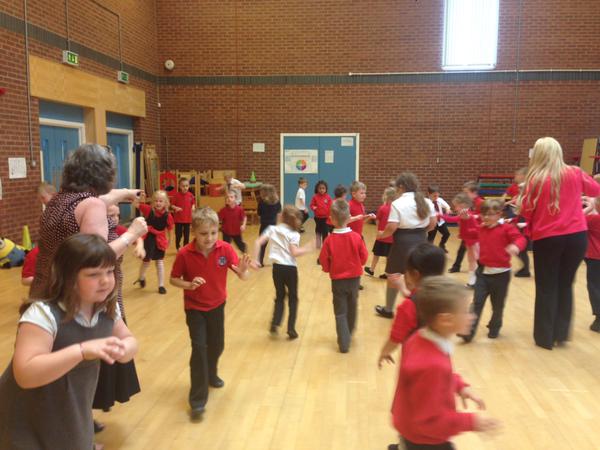 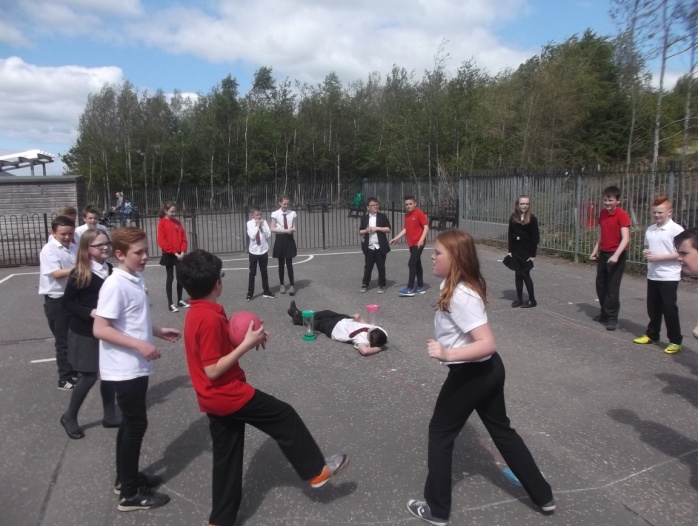 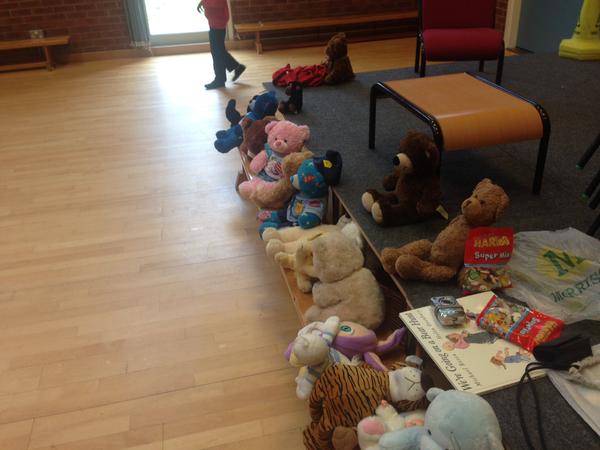 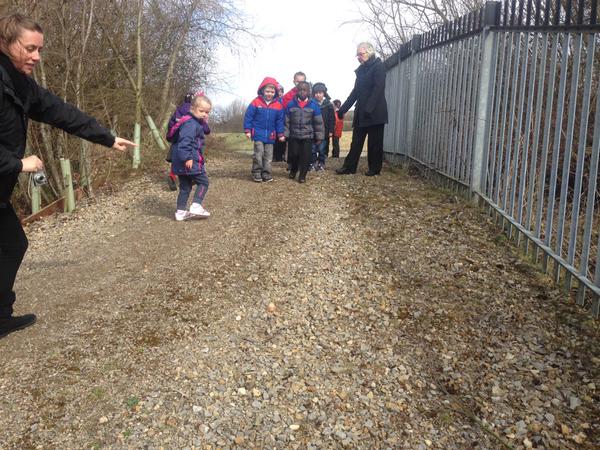 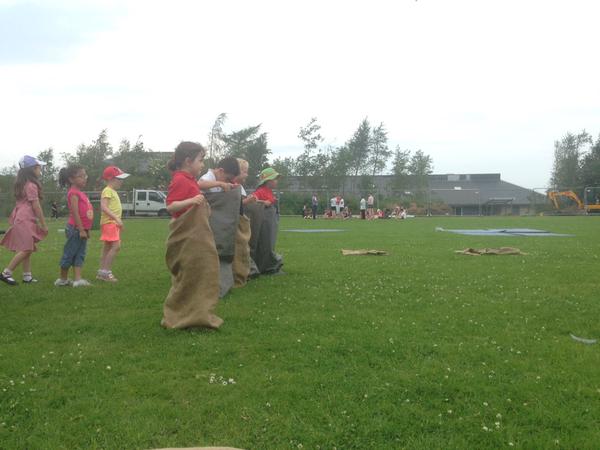 We bring our parents into school to be part of our school family...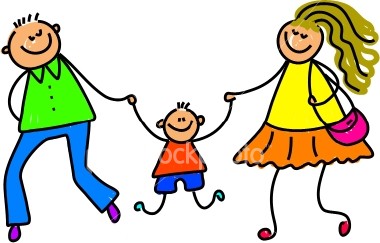 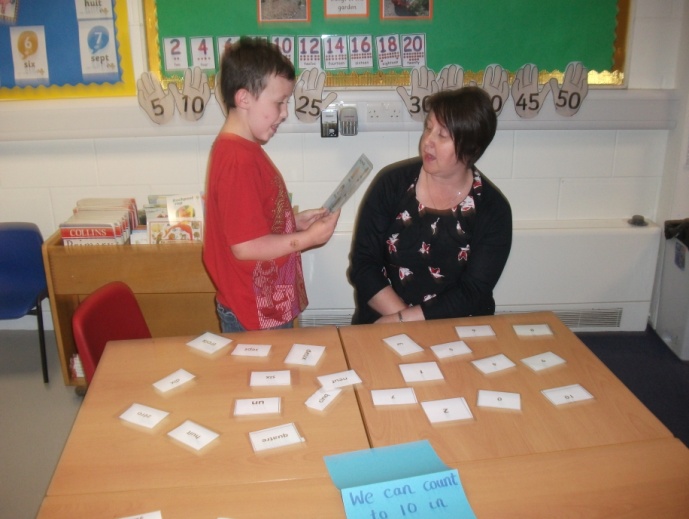 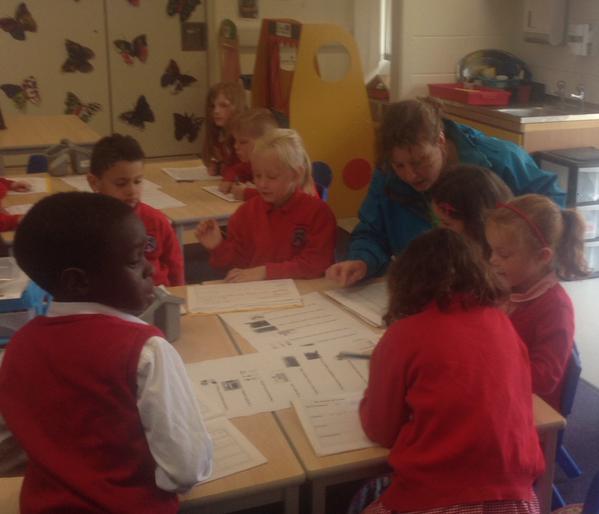 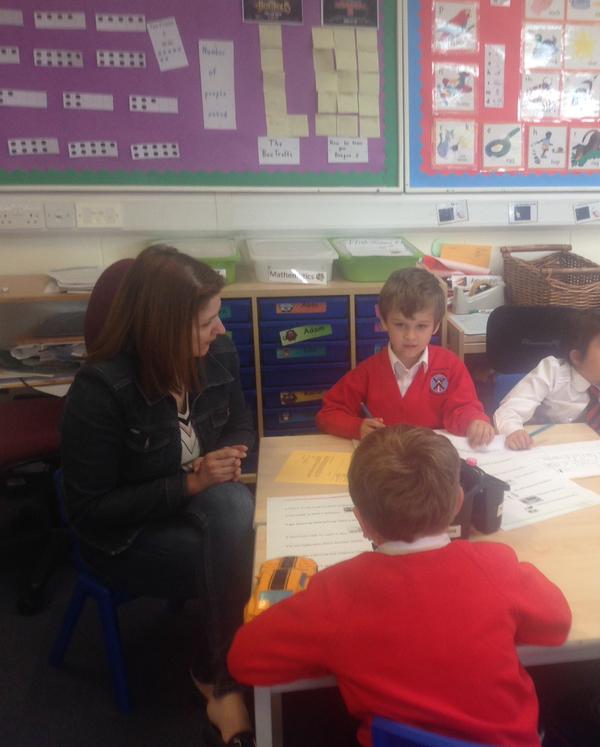 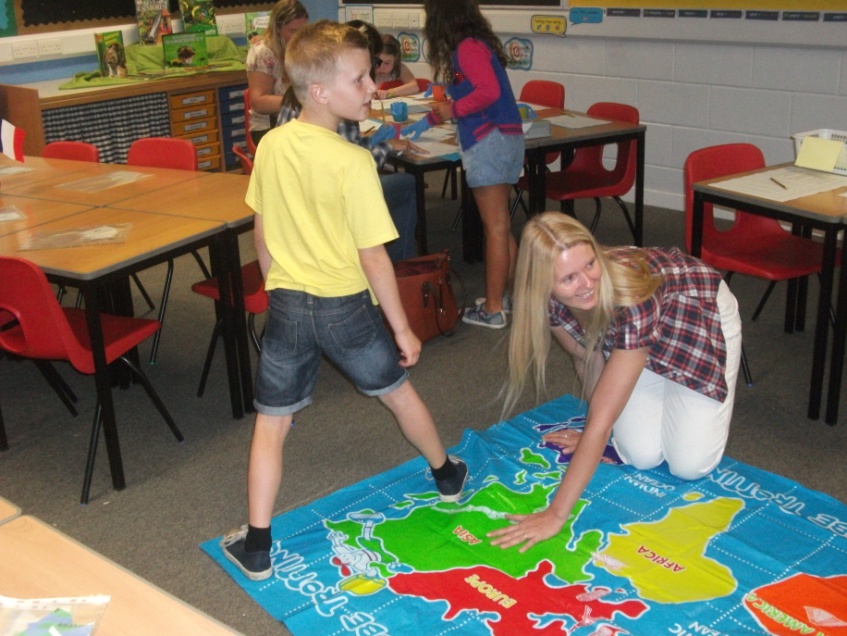 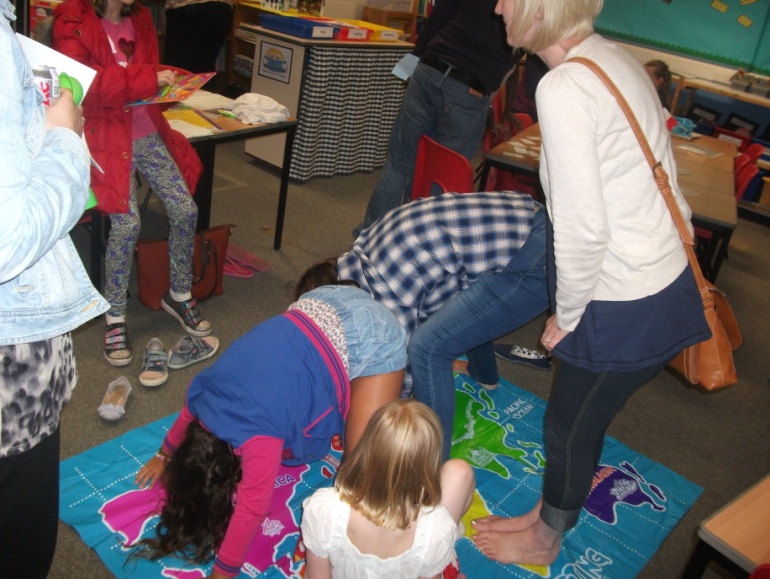 